PREMIO IMPATTOPromosso da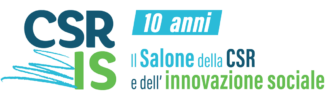 Scheda di iscrizioneL’iscrizione alla prima edizione del PREMIO IMPATTO e gratuita. È necessario compilare questo modulo e inviarlo all’indirizzo premioimpatto@koinetica.it entro il 31 agosto 2022.  Per informazioni e chiarimenti è possibile scrivere alla segreteria organizzativa del premio: Koinètica, Monica Cesana, tel. 02 84084000 cell. 392 21692041 - INFORMAZIONI SUL PROGETTO  2 - INFORMAZIONI SUL PROGETTO 3 – RISULTATI DELLA VALUTAZIONE E INDICATORI UTILIZZATI4 - STAKEHOLDER ENGAGEMENT5 - CERTIFICAZIONI6 - ULTERIORI INFORMAZIONIAllegare alla scheda di iscrizione ulteriori materiali, ad esempio: Report di valutazione, Bilancio sociale e di sostenibilità, Report Integrato, DNF etc.Ragione Sociale:  Indirizzo:       Categoria ☐ PROFIT                                                	☐ NON PROFITReferente per il premioNome e Cognome	Mail:	Cell:Sito web: Nome del progetto:Obiettivi strategici: Descrizione: (MAX. 1500 battute – indicando condizioni di partenza, attività svolte, soggetti coinvolti, risorse umane ed economiche, etc.)Durata:Scalabilità/Replicabilità:Ulteriori informazioni:Metodologia utilizzata: Obiettivi della valutazione Quando è stata condotta la valutazione? (è possibile barrare più risposte)  - ex ante - in itinere - ex postChi ha svolto l’analisi:Qual è stato l’oggetto della valutazione? Quali sono state le fasi della valutazione?Quali sono gli elementi qualificanti della valutazione:Quali dati sono stati raccolti, con che frequenza e da quali fonti? Descrivere se sono stati utilizzati indicatori standard o indicatori creati ad hoc Quali sono stati gli effetti e gli impatti (outcome) misurati, ossia i cambiamenti rilevati - positivi, negativi, attesi, inattesi?Indicare se gli outcome sono stati monetizzati (se sì, quale proxy è stata utilizzata e perché)?Quali sono i risultati dell’analisi? Chi sono gli stakeholder interni e quali sono stati coinvolti?Con quali modalità e strumenti?Con quale periodicità?Quali sono i risultati ottenuti? Chi sono gli stakeholder esterni interessati e quali sono stati coinvolti?Con quali modalità e strumenti? Con quale periodicità?Quali sono i risultati ottenuti? Indicare le certificazioni ottenute dall’organizzazione e dal progettoCi sono altre organizzazioni coinvolte nel progetto o fattori che possono influenzare o aver influenzato positivamente o negativamente l’impatto?Quali sono state le modalità di restituzione dei risultati della valutazione?Quali sono le difficoltà incontrate e come sono state affrontate?Quali lezioni sono state apprese che potranno essere utili in futuro?